OPIS  TECHNICZNY PRZEDMIOTU ZAMÓWIENIAWymagania szczegółowe dla namiotów pneumatycznych wraz z wyposażeniem – 6 kompletów.UWAGA: Prawą stronę tabel/i (kol. 3) należy wypełnić stosując słowa „spełnia” lub „nie spełnia”, zaś w przypadku wskazanym przez Zamawiającego oraz wyższych wartości niż minimalne – wykazane w tabeli – należy wpisać oferowane wartości techniczno-użytkowe. W przypadku, gdy Wykonawca zaproponuje produkt równoważny – informacje dotyczące proponowanych rozwiązań równoważnych musi podać w kol. 3 oraz wykazać, że spełniają one wymagania Zamawiającego. W przypadku, gdy Wykonawca w którejkolwiek z pozycji wpisze słowa „nie spełnia” lub zaoferuje niższe wartości oferta zostanie odrzucona, gdyż jej treść jest niezgodna z warunkami zamówienia.Wykonawca oświadcza, że podane przez niego w niniejszym załączniku informacje są zgodne z prawdą i że w przypadku wyboru jego oferty poniesie on pełną odpowiedzialność za realizację zamówienia zgodnie z wymienionymi tu warunkami.													……………………………………….													Data; kwalifikowany podpis elektroniczny Lp.WARUNKI ZAMAWIAJĄCEGOPROPOZYCJE WYKONAWCY1231.Warunki ogólne:Namioty fabrycznie nowe, rok produkcji nie wcześniej niż 2023 r. Wyposażenie fabrycznie nowe, rok produkcji nie wcześniej niż 2023 r.Powierzchnia podłogi namiotu w zakresie 35-38 m2. Waga namiotu wraz z wyposażeniem nie więcej niż 150 kg.Minimalne wymiary namiotu – zewnętrzne po rozłożeniu: szerokość - 5 m, długość - 7 m,wysokość - 2,6 m.Należy podać wymiary oferowanego namiotu.Zamawiający wymaga aby stelaż namiotu był konstrukcją jednopowłokową, jednokomorową lub dwukomorową i szczelnie zgrzewaną, wykonaną z materiału gazoszczelnego, utrzymującego ciśnienie bez konieczności ciągłego dopompowywania. Konstrukcja namiotu połączona z poszyciem w sposób umożliwiający jej wypięcie w celu jej ewentualnej naprawy. Materiały użyte do budowy namiotu muszą być łatwo naprawialne w warunkach polowych za pomocą dołączonego zestawu naprawczego.Namiot pneumatyczny z dwoma podstawowymi wejściami przeciwległymi, o wymiarach min. 2m x 1.9m, umieszczonych na ścianach szczytowych.Powietrze wypełniające konstrukcję musi przepływać płynnie między poszczególnymi częściami, bez zastosowania zwężek, obejść czy dodatkowych wężyków łączących poszczególne elementy konstrukcyjne, które ograniczając przepływ wydłużają czas sprawiania konstrukcji.Namiot powinien być wyposażony w zawory bezpieczeństwa, chroniące przed nadmiernym napełnieniem konstrukcji pneumatycznej.Zamawiający dopuszcza system jednokomorowy oraz dwukomorowy.Zamawiający ze względu na specyfikę działań ratowniczo-gaśniczych wymaga aby czas sprawiania namiotu przy pomocy pompki elektrycznej był nie dłuższym niż 10 minut. [z tolerancją +/-3 min.] 2Warunki szczegółowe:Propozycje WykonawcyKażdy namiot wyposażony ma być w :- od wewnątrz na stelażu uchwyty rzepowe (możliwość rozmieszczenia w dowolny miejscu na stelażu) do mocowania sprzętu oświetleniowego i przewodów,- zawór bezpieczeństwa, chroniący przed nadmiernym napompowaniem stelaża,- komplet śledzi, szpilek, min. po dwa do każdego przęsła,- młotek ślusarski min. 2 kg, awaryjna pompka nożna/ręczna, pompka elektryczna 230V o wydajności min.1500L/min z opcją odsysania powietrza, reduktor ciśnienia z manometrem umożliwiający pompowanie konstrukcji z butli 300 bar, wyposażony w szybkozłącze oraz wąż z przyłączem do zaworu namiotowego,- pokrowiec z uchwytami do transportu namiotu, na pokrowcu napis KM PSP w Opolu oraz numer operacyjny, numery operacyjne zostaną przekazane wykonawcy po wybraniu oferty,- system  umożliwiający połączenie z innymi namiotami za pomocą rzepów lub zatrzasków przekrętnych,- system linek, kołków i szpilek umożliwiających mocowanie do różnorodnego podłoża i stabilizowanie namiotu w zmiennych warunkach atmosferycznych,- obciążniki, stateczniki do stabilizacji namiotów napełniane wodą, mocowane do namiotu za pomocą linek, waga po napełnieniu wodą min 35 kg. – po dwa na każde przęsło,- system rękawów do ogrzewania namiotu (min. 2 rękawy po przeciwległych narożnikach namiotu)
z zewnętrznych nagrzewnic, system rękawów do wprowadzenia kabli i przewodów z mediami,- cztery okna rozmieszczone na dłuższych bokach namiotu po obu stronach, składające się z wszytej na stałe moskitiery, zapinanej taśmą samozaczepną rolowanej przeźroczystej szyby i zapinanej taśmą samozaczepną rolowanej klapy na zewnętrznej stronie namiotu wykonanej z materiału takiego jak poszycie namiotu, wyposażone dodatkowo w okapniki boczne, chroniące namiot przed wodą deszczową spływającą po poszyciu namiotu- drzwi dwudzielne umieszczone na ścianach szczytowych namiotu z możliwością zwijania każdego skrzydła osobno, zamykane dookoła na system pionowych oraz poziomych zamków błyskawicznych, wyposażone w dogrzane pionowe oraz poziome kołnierze, chroniące zamki błyskawiczne przed deszczem oraz bryzgami wody.- wywietrzniki z moskitierą,- kieszenie przeźroczyste, wodoszczelne do umieszczenia kartek formatu A4 w pozycji pionowej na ścianach frontowych przy drzwiach wejściowych do namiotów, kieszonki umieszczone na wysokości 1,5 m od podłoża, po 2 szt. na namiot,Poszczególne części wyposażenia muszą być tak dobrane, aby zapewnić właściwe funkcjonowanie zestawu w różnych warunkach pogodowych.Tkanina zasadnicza poszycia obustronnie powlekana polichlorkiem winylu, odporna na promieniowanie UV i starzenie: - wytrzymałość na rozciąganie osnowa/wątek: min. 100 daN/5cm, zgodnie z normą ISO1421,- gramatura: min. 400g/m2(+-20g/m2),- kolor: pomarańczowy (czerwony) od zewnątrz/szary od środka,Tkanina podłogi obustronnie powlekana polichlorkiem winylu z moletem antypoślizgowym po stronie roboczej:- wytrzymałość na rozrywanie w osnowie min. 250daN/5cm, w wątku 250daN/5cm- gramatura: min. 700g/m2- kolor: szaryPodłoga wraz z poszyciem muszą być łączone po całości (nie punktowo), po całym obwodzie podłogi i ścian bocznych. W celu ochrony przed przesiąkaniem wody do wewnątrz namiotu, podłoga w miejscach styku z podłożem nie może mieć żadnych przeszyć.Łączenia podłogi z poszyciem do ścian w płaszczenie pionowej, co zabezpiecza przed przenikaniem wody do wewnątrz namiotu rozłożonego na ternie podmokłym; szerokość pasa rzepowego min. 5cm Podłoga musi być wykończona przeciwślizgowo i zintegrowana z poszyciem namiotu.Tkanina konstrukcji pneumatycznej, obustronnie powlekana polichlorkiem winylu, gramatura min. 1100 g/m2 [DIN ISO 2286-2]- wytrzymałość na rozrywanie osnowa/wątek: min 3800/3000 N/5cm wg. DIN 53354- wytrzymałość na rozdzieranie osnowa/wątek: min 300/350 N wg. DIN 53363- rozciąganie: max w osnowie 20-30%, w wątku 25-35% wg. DIN 53354Tkanina poszycia musi być co najmniej trudnozapalna wg PN-91/ P – 04824 lub DIN 4102-B1 i nieprzemakalna - wodoszczelność - min. 100 cm słupa wody/2 h – wg PN-EN 1734 lub PN-EN ISO 811Zewnętrzna powierzchnia namiotu w kolorze pomarańczowym (lub czerwonym). Na zewnętrznej części namiotu po obu dłuższych stronach umieszczony napis „PAŃSTWOWA STRAŻ POŻARNA”. Namioty muszą być oznaczone zgodnie z Zarządzeniem Nr 1 Komendanta Głównego Państwowej Straży Pożarnej z dnia 24.01.2020 r. w sprawie gospodarki transportowej w jednostkach organizacyjnych Państwowej Straży Pożarnej (Dz. Urz. KG PSP z 2020 r. poz. 3 ze zm.). Numery operacyjne zostaną przekazane wykonawcy po wybraniu oferty4Wzór oznakowania: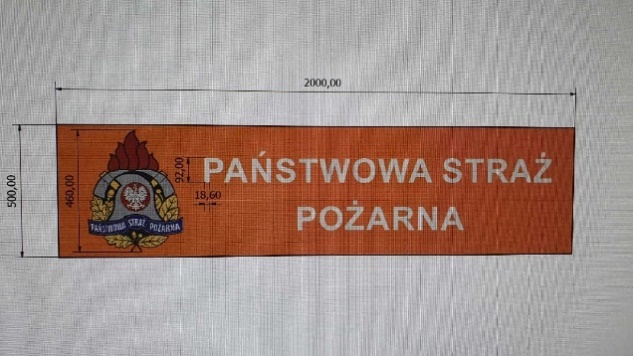 - Kieszeń PVC, nieprzemakalna umożliwiająca indywidulane oznaczenie namiotu o wymiarach kartki A4, umieszczona na ścianie wejściowej.-Tabliczka informacyjna – zał. Nr 6 logo/napis z informacją o źródle finansowania umieszczone na ścianie wzdłużnej [grafika/napis, materiał i sposób mocowania do ustalenia z Zamawiającym przed dostawą]Wzór Logotypu: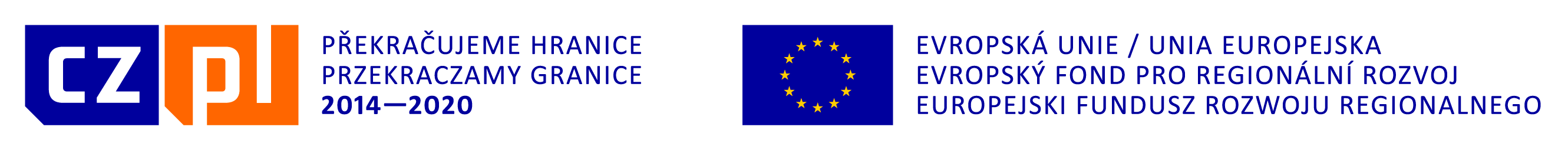 Namiot musi mieć możliwość napełniania komór powietrza trzy – systemowo: napełnianie wentylatorem ciśnieniowym o wydajności min 1500l/min zasilanym z agregatu, napełnianie pompką awaryjną  oraz szybkie napełnianie powietrzem z butli.3Dodatkowe wyposażenie:Propozycje Wykonawcy3.1Zestaw do ogrzewania namiotów składający się z nagrzewnicy olejowej z odprowadzeniem spalin o mocy min. 21 kW na kołach transportowych z osprzętem: 6 kpl.- czas pracy na pełnym zbiorniku min. 18 godzin- regulacja termostatem- termostat pomieszczeniowy z min. 5-metrowym przewodem- giętki przewód wraz z zestawem podłączeniowym dł. min 5-metrów- rura wylotowa wraz z okapem kominowym- stopień ochrony min. IP 45- termostat przegrzania - zbiornik ze wskaźnikiem poziomu oleju- komora spalania wykonana ze stali nierdzewnejZe względu na konstrukcję kontenera i ograniczoną przestrzeń skrytek sugerowane rozmiary nagrzewnicy: 115/40/70 (dł./szer./wys.).3.2Agregat jednofazowy (6 szt.) o mocy znamionowej min. 2.5 kW, stopniu ochrony prądnicy IP54 i klasie izolacji H, , wyposażony w min. 2 gniazda o stopniu ochrony IP67, zabezpieczenie przeciążeniowe, czujnik poziomu oleju, licznik czasu pracy. Ze względu na konstrukcję kontenera i ograniczoną przestrzeń skrytek sugerowane rozmiary agregatu 510/410/420 (dł./szer./wys.).3.3Zestaw oświetlenia dla każdego z namiotów, składający się 3 szt. lamp o szczelności min. IP65. Źródło światła LED o mocy min. 30W/oprawa i strumieniu świetlnym strumień świetlny min. 1000 lm na punkt, łączone szeregowo, dostosowane do namiotu, wykonane z wytrzymałego materiału – klasa odporności na uderzenia IK10 wg. normy PN-EN 62262:2003. Zasilanie 230 V, temperatura środowiska pracy od -35oC do +50oC. Kabel zasilający o długości min. 4m. Oprawy dostosowane do pracy w warunkach polowych, z możliwością autonomicznego włączania i wyłączania lampy przyciskiem zintegrowanym w obudowie, przy jednoczesnym zachowaniu pracy pozostałych lamp w szeregu świetlnym. Do zestawu dołączony przedłużacz min. 20-metrów3.4Przenośny zestaw oświetleniowy, diodowo akumulatorowy wyposażony w krótki zintegrowany maszt. Czas pracy min. 10-godzin na zestawie akulumatorów. Strumień świetlny min. 10.000 lumenów. – 2 szt.3.5Śpiwór typu „ MUMIA”. Maksymalny wzrost użytkownika min. 195 cm, z temp. komfortu 5 wg. stopni Celsjusza na podstawie EN ISO 23437 Śpiwór wyposażony w pokrowiec i wymienny środek wykonanych z bawełny, z możliwością prania w wysokich temperaturach – 60 szt.3.6Łóżko polowe składane z pokrowcem – 60 szt. Łóżko polowe składane z pokrowcem. Grubość materaca min. 25 mm, dopuszczalne obciążenie min 150 kg,. Wymiary minimalne po rozłożeniu 200cm x70cm. Łóżko z regulacją podgłówka. 3.7Stół polowy składany – 10 szt.Stolik zbudowany z rury stalowej pomalowanej lakierem proszkowym poliestrowym.Blat stolika wykonany z tworzywa odpornego na działanie niekorzystnych warunków atmosferycznych i odpowiedniej wytrzymałości zbliżonej do: HPL-u, textolitu.Dane techniczne: długość blatu: 80 cm, szerokość blatu: 80 cm, wysokość od ziemi: 70 cm, 3.8Krzesło polowe składane – 60 szt.Krzesło polowe składane w kolorze ciemno zielonym lub khaki. Wyposażone w stabilne oparcie pod kątem 90 stopni oraz pokrowiec z wodoodpornego materiału. Parametry techniczne +-20 mm.: głębokość 380 mm, szerokość 380 mm, wysokość oparcia 300 mm, wysokość do siedziska 400mm-550 mm, wymiary po złożeniu: 150 x 150 x 750 mm, konstrukcja stalowa waga max. 2,7 kg, dopuszczalne obciążenie min. 90 kg,3.9Składany wieszak na 20 sztuk ubrań specjalnych – 3 szt.4.0Czujnik tlenku węgla – 6 szt. (na baterie)4.1Czujnik dymu – 6 szt. (na baterie)4.2Gaśnica przenośna proszkowa ABC min. 6 kg. – 6 szt.4.3Przedłużacz elektryczny 230 V, obciążalność prądowa 16A o długości min. 10-metrów z rozdzielaczem z czterema gniazdami z klapkami, zwijany na bębnie, stopień ochrony IP 56, przewód H07RN-F, zabezpieczenie – wyłącznik termiczny – 6 szt.4.4Rozdzielacz elektryczny 3x230V, 16A 3x2P+Z, stopień ochrony IP 56 – 3 szt.4.5Rozdzielacz elektryczny 4x230V, 16A 3x2P+Z, stopień ochrony IP 56 – 6 szt.4.6Przenośny zestaw oświetleniowy do oświetlania dużych powierzchni z lampą o mocy strumienia świetlnego min. 40 000 lm, montowana na statywie o długości min. 3,3-metra, napięcie zasilania 230 V, z możliwością oświetlenia terenu 360° -  1 szt. lub 180° - 2 szt.4.7Zbiornik o pojemności min. 50 l z kranem, przeznaczony na wodę gospodarczą z mocowaniem przystosowanym do zawieszenia w kontenerze – 1 szt. Zamawiający dopuszcza 2 zbiorniki z kranem o pojemności 25 l każdy, przeznaczone na wodę gospodarczą, z mocowaniem do zawieszenia w kontenerze5Dodatkowe informację:   5.1Zamawiający wymaga gwarancji na namioty wraz z wyposażeniem min. 24 miesiące.   5.2W celu realizacji zamówienia – montażu wyposażenia w kontenerze, Zamawiający dopuszcza następujące rozwiązania: dostawa i odbiór kontenera do siedziby Wykonawcy znajdującego się na terenie Polski na koszt Zamawiającego (Użytkownika) lub  montaż wyposażenia w siedzibie Użytkownika: Komenda Miejska PSP w Opolu.5.3SPRZĘT I MOCOWANIE NALEŻY DOPASOWAĆ DO  KONTENERA KWATERMISTRZOWSKIEGO UŻYKOWANEGO W KM PSP W OPOLU. Dopuszczamy przerobienie mocowań w kontenerze itp. Wymagana jest wizja lokalna Wykonawcy przed złożeniem oferty.